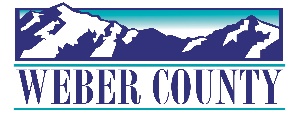 PUBLIC NOTICE is hereby given that the Board of Commissioners of Weber County, Utah will hold a regular commission meeting in the Commission Chambers at 2380 Washington Blvd., Ogden, Utah, on Tuesday, April 26, 2022, commencing at 10:00 a.m. This meeting is also available by Zoom: link- https://zoom.us/j/98286152984?pwd=TEZicTNvLzlTdWQ3Sk0yaDBvR3p2UT09Meeting ID: 982 8615 2984Passcode: 106808	Phone- 1(312)626-6799	The agenda for the meeting consists of the following:Welcome- Commissioner JenkinsB. 	Pledge of Allegiance- Rick Grover	C.	Invocation- Chris CrockettD.	Thought of the Day- Commissioner FroererE. 	Agenda Related Public Comments- (Comments will be taken for items listed on the agenda- please limit comments to 3 minutes).F.	Consent Items-	1.	Request for approval of warrants #5419-5463, #467331-467603 and #169 in the amount of $1,361,654.53.2. 	Request for approval of purchase orders in the amount of $160,259.21.3.	Request for approval of the minutes for the meeting held on April 19, 2022.4.	Request for approval of new business licenses and a new beer license. 5.	Request for approval of Retirement Agreements by and between Weber County and the following individuals-					Blaine Cutler					Roberta Dustin6.	Request for approval of the following Weber County Human Resources Policies-			2-500		Attendance			2-600		Resignation and Separation			3-600		Discipline			4-200		Leave Practices			4-400		Workers’ Compensation			4-500		Return to Work			5-100		Payroll Practices7.	Request for approval of Agreements by and between Weber County and the following individuals for Deputy Sheriff Basic Training Reimbursement-					Olivia Fox					Tyler Berg					Garrett Baird					Mason Greenamyer					Renissa Valdez					Brandon Williams					John Strong					Kaden Shaw					Donald Reid					Jawad Qasim					Van Poncetta					Journey King					Skylar Ketsdever					Brittney Amsden					Johathan Esparez					Michael Bunderson					Daniel Galaviz					Jacob Gobles					Talin Goodrich					Donald Gosline					Timothy Hattaway					Braden Johnson			G.	Action Item-1.	Request for approval of a resolution of the County Commissioners of Weber County appointing a member to the Ogden Valley Planning Commission.	Presenter: Rick Grover2.	Request for approval of an agreement by and between Weber County and Weber Community Foundation for the county to provide administrative services for the foundation.	Presenter: Melissa Freigang 3.	Request for approval of a contract by and between Weber County and Gilmore Bell for bond counsel assisting in the review process of a petition to create a public infrastructure district for the Snowbasin Development. Presenter: Chris Crockett4.	Request for approval of a contract extension by and among Weber County, Davis County and the Economic Development Corporation of Utah for a regional economic development manager.	Presenter: Gage Froerer 5.	Request for approval of a Professional Services Agreement between the Weber County Attorney’s Office and the University of Utah, Department of Pediatrics for expert witness services in a pending criminal matter.	Presenter: Liam KeoghH.        Public Hearing-1.	Request for a motion to adjourn public meeting and convene a public hearing.2.	Public hearing for consideration of a county initiated text amendment, amending the Ogden Valley Stream Corridor Setbacks for certain subdivided lots.	Presenter: Steve Burton3.	Public Comments. (Please limit comments to 3 minutes).4.	Request for a motion to adjourn public hearing and reconvene public meeting.5.	Action on public hearing-H2- Request for approval of a county initiated text amendment, amending the Ogden Valley Stream Corridor Setbacks for certain subdivided lots.I.	Commissioner Comments-   J.	Adjourn-CERTIFICATE OF POSTINGThe undersigned duly appointed Executive Coordinator in the County Commission Office does hereby certify that the above notice and agenda were posted as required by law this 22nd day of April, 2022.																				______________________________________________											Shelly HalacyIn compliance with the Americans with Disabilities Act, persons needing auxiliary services for these meetings should call the Weber County Commission Office at 801-399-8405 at least 24 hours prior to the meeting. Information on items presented can be found by clicking highlighted words at the end of the item.